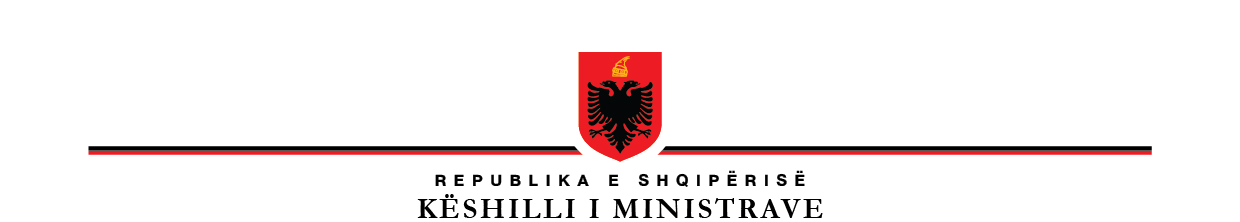 P R O J E K T V E N D I MNr._______, datë _________PËR PROPOZIMIN E PROJEKTLIGJIT “PËR NJË SHTESË NË LIGJIN NR. 10 247, DATË 4.3.2010, “PËR KORNIZËN SHQIPTARE TË KUALIFIKIMEVE”, I NDRYSHUAR”Në mbështetje të neneve 81, pika 1, dhe 100, të Kushtetutës, me propozimin e ministrit të Arsimit dhe Sportit, Këshilli i Ministrave,V E N D O S I:Propozimin e projektligjit, “Për një shtesë në ligjin nr. 10 247, datë 4.3.2010, “Për Kornizën Shqiptare të Kualifikimeve”, i ndryshuar”, sipas tekstit që i bashkëlidhet këtij vendimi. Ky vendim hyn në fuqi menjëherë.K R Y E M I N I S T R I EDI RAMA